The British Horse Society, Abbey Park, Stareton, Kenilworth, Warwickshire CV8 2XZ Tel: 02476 840500	Email: challengeawards@bhs.org.uk	www.bhs.org.uk The British Horse Society is a Registered Charity Nos. 210504 and SC038516The British Horse Society, Abbey Park, Stareton, Kenilworth, Warwickshire CV8 2XZ Tel: 02476 840500	Email: challengeawards@bhs.org.uk	www.bhs.org.uk The British Horse Society is a Registered Charity Nos. 210504 and SC038516The British Horse Society, Abbey Park, Stareton, Kenilworth, Warwickshire CV8 2XZ Tel: 02476 840500	Email: challengeawards@bhs.org.uk	www.bhs.org.uk The British Horse Society is a Registered Charity Nos. 210504 and SC038516Session Plan for: Riding Fit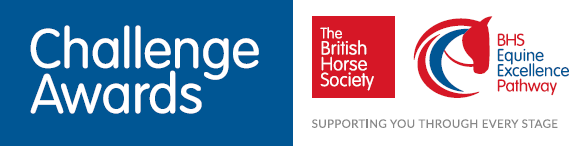 The British Horse Society, Abbey Park, Stareton, Kenilworth, Warwickshire CV8 2XZ Tel: 02476 840500	Email: challengeawards@bhs.org.uk	www.bhs.org.uk The British Horse Society is a Registered Charity Nos. 210504 and SC038516NameLevelBronzeTopicAlignmentLesson1 of 4SubjectRiding fit theoryLocationClassroom orarena/outside spaceResources &RequirementsChairs, space to stand and sit, pictures of top level riders to look atgood rider position, ride fit bookletsChairs, space to stand and sit, pictures of top level riders to look atgood rider position, ride fit bookletsChairs, space to stand and sit, pictures of top level riders to look atgood rider position, ride fit bookletsTimeActivity10minsINTRODUCTION:Discuss reasons why you need to be physically fit to rideMost people are one-sided, and will take this into their ridingIdeal riding position and what you’re striving to achieve (as a rider) – could have some pictures of various riders at top level and discuss their position and balanceBring all of this together into the importance of movement, balance andalignment50minsACTIVITIES:Use the booklet for guidanceHow aware are the riders of their own balance? Simple group tasks such as standing on one leg – which leg do they balance better on? Awareness of their own body, position and balance. Which side are they dominant on?How to align themselves, using the book as a guide:standingfeet hip width apartmove pelvis back so the weight is on the heels, not the front of the footdrop the bottom front rib in line with the top of the pelvisplace the shoulders over the hipsdraw the chin gently in towards the body; the base of the head should lift up towards the ceiling to bring the chin down and in.stand in this position and become aware of how it feels-	Alignment on the ground is comparable to alignment in the saddle; make the connection of ear, shoulder, hip, heelHorizontal alignment; rock the weight from side to side until they feel even on both feetTrouble shooting; check feet are hip width apart (put the heel of one foot into the instep of the other to find hip width)How sitting affects our alignment – encourage discussion between participants –how do they sit at a desk, do any use fitball/air cushion. Do they feel aware of how their seated position can affect their alignment and how this can affect their ridingposition?hips and knees are at a 90 degree angle, which reduces their mobilityshoulders and upper body fall forwardchin moves away from neck (adds 4.5kg for every forward inch)lower back is weakenedpelvis is pulled out of alignmentAs a group practice mindful breathing follow instructions in book. Explain how being able to control breathing rate on horse can help horse and rider relax, common for riders to hold their breath especially if nervous, and how this affects their ability to move with the horse and in turn affects the horse’s way of goingDiscussion about other things they can do to help improve fitness and wellbeing such as:Nutrition for riding: including hydration, balanced meals, healthy eating. Use information in bookletMental wellbeing: what this means, why you need to be aware of it. Can also include recognising that your frame of mind can affect how well you ride. Link back to mindful breathing to help relax.10minsSUMMARYRecap alignment and relating it to standing, importance of good posture for riding. Setting home challenges from book – can they cut out an unhealthy eating habit, or keep a food journal for a week? Highlight that it is for personal use and will not be shared with the rest of the groupPROGRESSIONIntroduce changes into daily routine to help improve alignment Practice alignment on a horsePROGRESSIONIntroduce changes into daily routine to help improve alignment Practice alignment on a horseNameLevelBronzeTopicRiding FitLesson2 of 4SubjectAlignment and positionon the horseLocationArena and classroomResources & RequirementsEither mechanical horse or couple of quiet horses (tacked up) for theriders to sit on in halt/walk to practice alignment and position, tablet to take pictures or film riders to help them with positionEither mechanical horse or couple of quiet horses (tacked up) for theriders to sit on in halt/walk to practice alignment and position, tablet to take pictures or film riders to help them with positionEither mechanical horse or couple of quiet horses (tacked up) for theriders to sit on in halt/walk to practice alignment and position, tablet to take pictures or film riders to help them with positionTimeActivity10minsINTRODUCTION:*If you have a large group may want to split into several sessions to allow you to spend time with each rider on the horse.Recap alignment and the importance from previous sessionGeneral group discussion of how they found trying to integrate alignment into daily activities.Talk about the food journals (home challenge from first session) and ideas forpositive changes. This can be group discussion about what they found easy/hard to change, sharing of ideas. Did they notice any differences in how they felt?50minsACTIVITIES:In the arena or classroom, group to practice alignment (ear/ shoulder/ hip/ heel) on the ground. Encourage them to discuss with each other what they find easy/hard. Can pair group up to help each otherRemind group about correct riding position and why it is important to be in balance on horseBefore riders mount up – practice mindful breathingCan pair riders up with one horse shared between each pair. Rotate between each rider on horse to help them achieve the best position and alignment for them.Working in their pairs, first rider rides transitions between walk and halt, looking at alignment in halt, then walk – any changes? Swap ridersPractice mindful breathing on the horse Throughout each session:Encourage discussion and observation as to how the rider position can affect how the horse moves e.g. Rider leaning one way, observe how horse reactsAsk for feedback from the rider, help them to move into a correct position Filming/photos/mirrors could be utilised here so the rider can see themselvesSwap and repeat with the other half of the group10minsSUMMARYRecap correct positionHelp riders to identify their own strengths and weaknessesPROGRESSIONPractice the above in all three paces during their everyday riding lessons Continue to include alignment and mindful breathing into everyday activitiesEncourage riders to investigate classes that could help them e.g. yoga, Pilates, generalfitness classes.PROGRESSIONPractice the above in all three paces during their everyday riding lessons Continue to include alignment and mindful breathing into everyday activitiesEncourage riders to investigate classes that could help them e.g. yoga, Pilates, generalfitness classes.NameLevelBRONZETopicRide FitLesson3 of 4SubjectIndividual Lunge lesson/mechanical horsesessionLocationArenaResources &RequirementsHorse suitable for lungeing or mechanical horseHorse suitable for lungeing or mechanical horseHorse suitable for lungeing or mechanical horseTimeActivity15minsINTRODUCTIONDiscuss with rider their positional strengths and weaknesses and if there is any area they would like to focus on.When warming the horse up for lungeing (without rider mounted) – encourage rider to work through mindful breathing and any stretches/warm up exercises they normally use before riding. This rider warm up can still be done if using mechanical horse instead.If the rider has not had lunge/mechanical horse session before explain theprocess and why it is useful for improving rider position30minsACTIVITIESTailor session to suit individual rider with the focus on position and rider awareness of their own positionTry to include mindful breathing15minsSUMMARYDiscuss rider position and create a plan of what to focus on during riding sessions and other activities away from riding that may helpPROGRESSIONRegular individual sessions to allow rider to focus on positionPROGRESSIONRegular individual sessions to allow rider to focus on positionNameLevelBronzeTopicRide FitLesson4 of 4SubjectAlignmentLocationArenaResources &RequirementsHorses suitable for riders, possible method to take photo/video ofriders to allow them to see own positionHorses suitable for riders, possible method to take photo/video ofriders to allow them to see own positionHorses suitable for riders, possible method to take photo/video ofriders to allow them to see own positionTimeActivity10minsINTRODUCTION:Recap on rider alignment and why it is importantTalk about improvements riders have made to their weekly/daily activity, what they have done to improve their posture throughout their day and any improvements to their general diet. Ask if anyone has noticed any advantages to making these positive changesEncourage riders to think about their alignment when standing before they mountMindful breathing exercise to encourage riders to relax and focus beforethey mount50minsACTIVITIES:Each rider should have had a lunge lesson previously so discuss with each rider their strengths and weaknesses to focus on during the sessionOnce mounted, encourage riders to sit in what they consider to be correct position/alignment on horse. Make corrections as requiredEncourage riders to look in arena mirrors (if available) and to think about what they are feeling when in the correct positionWork through walk/halt/walk transitions and focus on position throughoutCan include some exercises such as ankle/shoulder circles, legs away back and down or similar to help riders with their positionPair riders up and ask them to feedback to each other on positionWork through transitions and school figures as appropriate for the level of rider, focus on rider position and balance throughoutInclude mindful breathing in the rest periods, be aware that some riders may find this session tiring as they try to adapt their positionAt the end of the session halt riders and finish by ensuring all riders inalignment on the horse10minsSUMMARYDiscuss with the group how easy/difficult they found it to achieve and keep position on the horse.Encourage riders to continue to carry out the changes they have made to theirdaily activities and suggest other fitness activities such as: walking/jogging/Pilates/yoga to help them achieve their goalsPROGRESSIONContinue to work on improving position and balance on horsePROGRESSIONContinue to work on improving position and balance on horse